LEPC 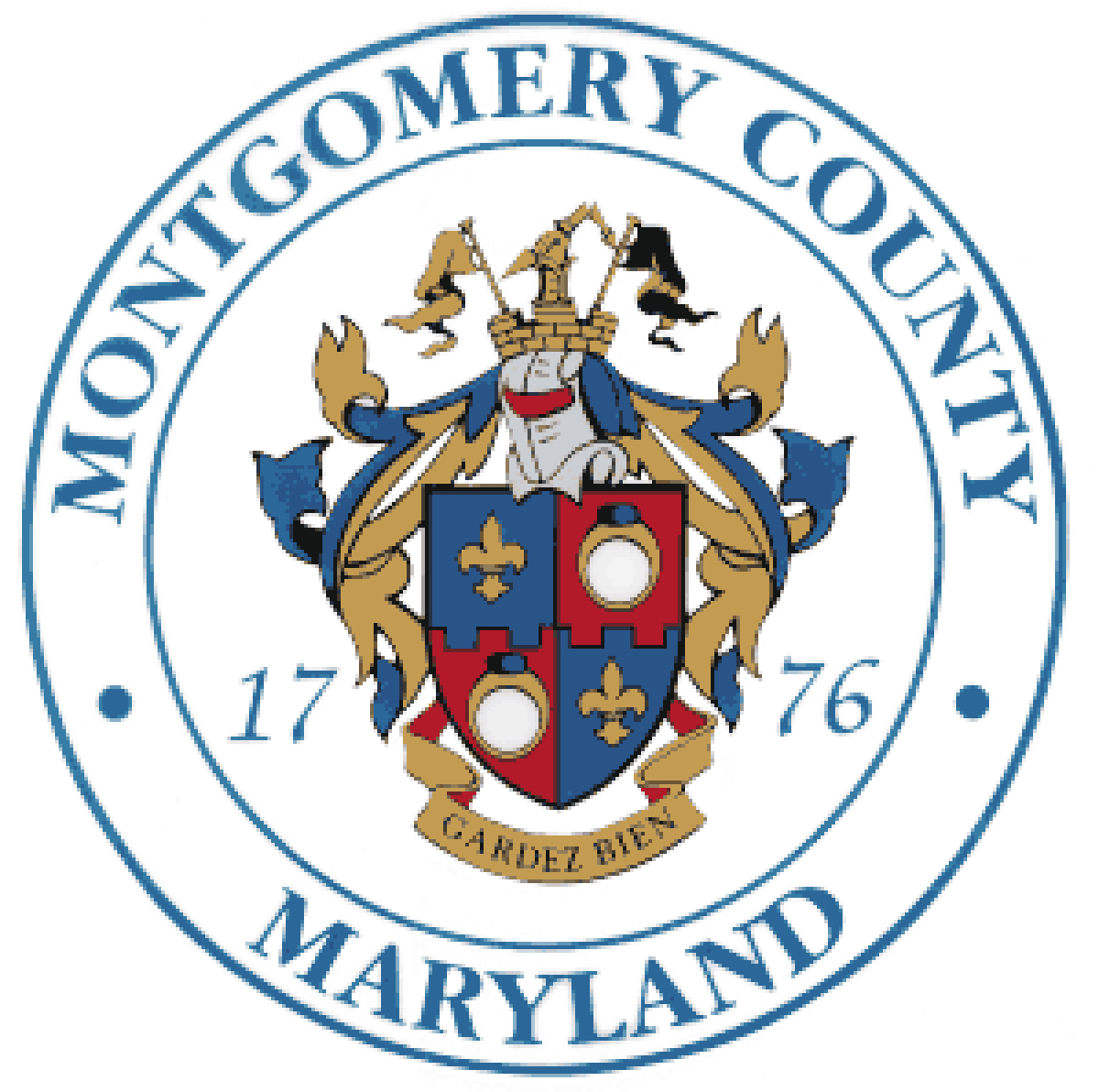 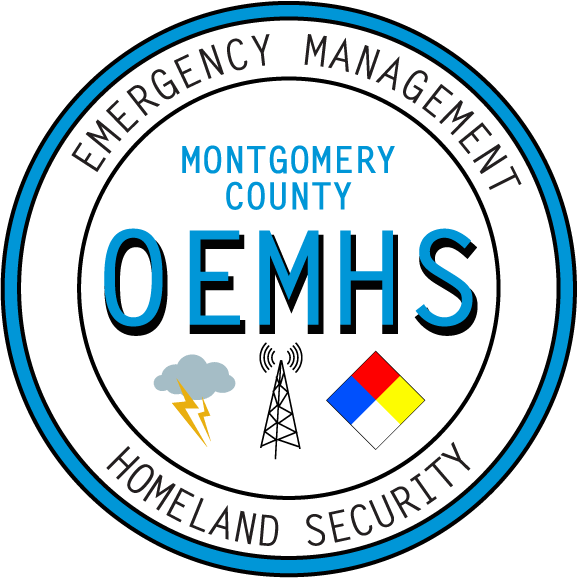 4/19/2018AgendaLEPC Quarterly MeetingLocation: Public Safety HeadquartersWelcome / IntroductionsLEPC Updates:Hazmat Permitting Program – Michael GoldfarbOEMHS Updates – Chuck Crisostomo / Earl StoddardUpcoming Exercises – John BurkePartners in Preparedness – Joe CoronaLEPC Core Group Update – Randy NormanFire-Rescue Hazmat Update – Captain Ivan BrowningBy-Laws VotingCommodity Flow Study Overview – Training OutreachHazard Mitigation Program Update and Survey – Michael Boldosser (OEMHS)Colonial Pipeline Overview and Safety – Mike WilliamsNew Business – Open Forum